Kulak Ver: Müzik ve Sinema: Orta Avrupa FilmleriPera Film, Kulak Ver! Müzik ve Sinema: Orta Avrupa Filmleri adlı program ile Çek, Macar, Polonya ve Slovak sinemalarından oluşan bir seçkiyle müzik ve sinema ilişkisini ele alıyor. Müzik, farklı kuşaklar ve alt kültürler için tartışmasız en kolay bağ kurulabilen ortak bir deneyimi temsil ediyor. Orta Avrupa filmlerinden Visegrad Grubu iş birliğiyle sunulan bu seçki, müzikaller, müzik ve müzisyenlerle ilgili filmlere ve farklı, yenilikçi biçimlere kucak açmış film müziklerine odaklanıyor.Kulak Ver! programı, müzikaller için benzersiz bir seçki sunuyor: Çek popüler kültürünün ikonlarına yer veren pop-art peri masalı The Incredibly Sad Princess [İnanılmaz Hüzünlü Prenses]; Andrew Llyod Weber’in klasikleşmiş müzikali Jesus Christ Superstar’la başlayan Broadway ve West End trendlerine 1980 kuşağının yanıtı niteliğindeki Macar rock operası Stephen the King [Kral Stephen]. Miloš Forman’ın Hair [Saç] filmine benzer şekilde Çek hippi filmi Ballad for the Bandit  [Haydudun Baladı], Brno’nun Goose on the String Theatre’ının [İpteki Kaz Tiyatrosu] efsanevi müzikal tiyatrosundan yola çıkıyor ve düzene isyan eden bir kuşağın duygularını dile getiriyor. All That I Love [Sevdiğim Her Şey] müzik ve sinemanın iç içe geçerek 1980’lerin başlarındaki siyasi anlamda çalkantılı dönemini –baskıcı Sıkıyönetim ve Dayanışma’nın yükselişi yıllarını- nasıl anlatabileceğini gösteriyor. Polonya belgeseli The Queen of Silence [Sessizliğin Kraliçesi] ise Bollywood’a aşık olan sağır bir Roman kızın hikayesi – film, müziğin gücünün, insanların hayatını nasıl değiştirebildiğini anlatıyor.Bu filmlerin en belirgin özelliği, çarpıcı besteleri. Özellikle de Çek Yeni Dalgası’ndan olan ve Ortaçağ’da geçen epik film Marketa Lazarová’nın müziğini ünlü Zdeněk Liška’nın bestelemiş olması dikkat çekiyor. Liška, aynı zamanda Tatra Dağları’nın muhteşem doğasında geçen Slovak “bromans” (kanka romantizmi) filmi The Copper Tower’ın [Bakır Kule] müziklerini de yaptı. Marketa Lazarová Slovak oyuncu Magda Vášáryová’yı tanıttı, kız kardeşi Emilia Vášáryová ise The CopperTower’da rol aldı. Ilja Zeljenka’nın müziği Slovak “dağ western’i” The Return of Dragon’ın [Ejder’in Dönüşü] filmine eşlik etti. Önemli bestecilerden Zbigniew Preisner, Krzystof Kieslowski’nin filmi The Double Life of Veronique [Veronique’in İkili Yaşamı] için yaptığı müziklerle uluslararası üne kavuştu.V4/Visegrad Grubu, dört Orta Avrupa ülkesinin (Çekya, Macaristan, Polonya ve Slovakya) kurduğu, bu ülkelerin Avrupa’ya entegrasyonunu ilerletme ve birbirleriyle kültürel, ekonomik iş birliği geliştirme amacı güden bir topluluk.Bu program kapsamındaki Pera Film gösterimleri ücretsizdir. Rezervasyon alınmamaktadır.İş birliğiyle
Macar Kültür ve Dostluk Derneği 
İzmir Polonyalılar Kültür ve Dostluk DerneğiDesteğiyle
Çekya, Macaristan, Polonya ve Slovakya Başkonsoloslukları 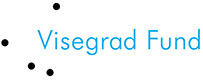 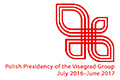 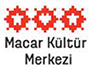 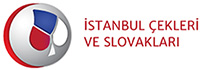 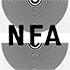 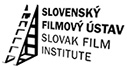 